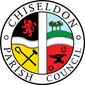 PARISH COUNCIL MEETINGat the Recreation Hall on Monday 12th March 2018 at 7.30pm.AGENDAPUBLIC RECESS   -   to receive questions and comments from the public on Council related matters.  Members of the public are allowed to address the Chair for 5 minutes.  No decisions will be taken at this meeting.   Maximum 10 minutes1. ATTENDANCES AND APOLOGIES FOR ABSENCE (Absences without apologies to be noted separately) 2. DECLARATIONS OF INTERESTS 3. APPROVAL OF MINUTES of the Full Council meeting from 12th February 2018.   4. MATTERS ARISING (not on the agenda) AND ACTION POINTS   5. SWINDON BOROUGH COUNCIL REPORTS FROM WARD CLLRS. VOTING ITEMS  6.  COSTS TO INSTAL DEFIBRILATORS – Original electrician fallen through.  See separate documentation  7. VOTE ON PAYMENT SIGNATORIES – Change to 2 signatories to allow BACS payments on line. Will be changing bank supplier to facilitate this.  8. VOTE ON CHANGES TO FINANCIAL REGULATIONS – Inclusion of pension information for staff. Voted on by Finance. See Separate Documentation.  9.  VOTE ON CHANGING CONTRACTOR FOR REC GROUND, CVPA AND CEMETERY GRASS CUTTING. Allbuild proposed by Finance Committee to receive contract.  See Separate documentation.  10. PLANNING COMMITTEE ONLY – S/18/0313 Discussion and vote.  See email already sent from Clerk with information.11.  NEW GENERAL DATA PROTECTION REGULATION (GDPR) UPDATE12. REQUEST FOR CLLR TO BE THE SAC REPRESENTATIVE FOR CHISELDON, along with the Clerk. To attend evening meetings on a Thursday. 13. COMMUNITY SAFETY – INC POLICE REPORT IF REQUIRED - For information14.  COMMITTEE AND REPRESENTATION REPORTS   (3 minutes per Chair)      FINANCE  - including approval of February transactions – see separate document	ENVIRONMENT, GENERAL PURPOSE AND AMENITIES	PUBLIC TRANSPORT UPDATE – David Hill.  	PLANNING, HIGHWAYS AND TRANSPORT DEVELOPMENT 15.  AOB  (Note, anything raised in AOB cannot have a vote)	         N.B - Correspondence to be emailed in advance of meeting.	The next Full Council meeting will be on Monday 9th April 2018 at 7.30pm in the Recreation Hall, Off Norris Close, Chiseldon.Contact details:Mrs Clair WilkinsonClerk and Responsible Financial Officerclerk@chiseldon-pc.gov.ukTel 01793 740744Signed by Clerk:    C Wilkinson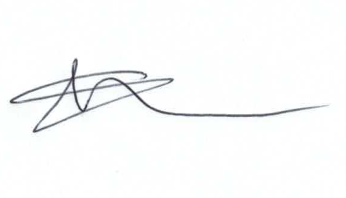 Additional Information Section: